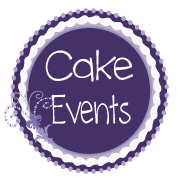 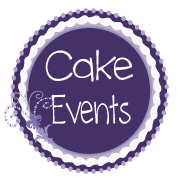 GENERAL INFORMATIONHours of operation are Saturday September 22nd, 2018 8:00 am – 1:00 pmVendor fee is $50.00. Your space will not be held without payment and form.Vendors will have exclusivity in each direct sales company, but similar companies are allowed.Set-up may be made on Friday September 21st by 7:00 pm or Saturday by 7:45 am. Vendors MUST be present by 7:30am.Vendors will receive an 8 foot space. Tables and chairs will be provided but you provide your own tablecloth and extension cord (if needed)Vendor logos will be on all print media (if provided in time). Your website or social media links will be promoted on our social media pagesIt is the vendor’s responsibility to carry liability insurance for their product and/or businessDisplays and items for sale should be suitable for family viewingCancellation of agreement by Vendor before September 1st, 2018 will result in the forfeiture of 50% of the total amount of this contract; no refund will be given after September 1st, 2018.INDEMNITYCake Events shall not be liable for damage or loss to any vendor’s property through theft, fire, accident or any other cause, whether the result of negligence or otherwise. The vendor shall indemnify Cake Events against and hold it harmless from any complaints, suits or liabilities resulting from negligence of the vendor in connection with the vendor’s use of display space. Cake Events assumes no liability for any injury that may occur to visitors of the show, vendor’s agents and employees, or others. Vendors agree not to make claims against Cake Events., its employees, volunteers or agents, except for breach of Cake Events of this contract. Exhibitor/Vendor is responsible for himself/herself and his/her employees, his/her subcontractors, materials, equipment and all insurance to protect himself/herself and/or others.Fall Mom to Mom Sale ApplicationCompany Name:	____________________________________________________________________________Contact Name: 	____________________________________________________________________________Full Address:	____________________________________________________________________________Phone:		____________________________ 	E-mail: __________________________________________Product Description:	____________________________________________________________________________________________________________________________________________________________________Website or Facebook Link:	______________________________________________________________________Items for 100 Swag Bags  Y  N  (must be received by Friday September 15th – no exceptions)Payment Options:	E-mail transfer to CakeEventsOrillia@hotmail.com		Mastercard or Visa (not debit Visa) _________________________________________________		Expiry Date	 ___________________________	CSV __________________________* $5.00 additional charge for credit card payment *Applicant Signature _____________________________________  Date __________________________________Please sign to indicate you have read and understand the vendor information and application.This form may be returned by e-maill to CakeEventsOrillia@hotmail.com or by fax to 705-325-0142